Εκπαιδευτική επίσκεψη στο τμήμα Βιολογίας του Πανεπιστημίου ΚρήτηςΜαθητές της τρίτης και δευτέρας τάξης του ΓΕΛ Αγίας Βαρβάρας επισκέφτηκαν το τμήμα Βιολογίας του Πανεπιστημίου Κρήτης την Τετάρτη 20 Δεκεμβρίου στο πλαίσιο εκπαιδευτικής επίσκεψης. Πιο συγκεκριμένα, ξεναγήθηκαν στους χώρους του τμήματος της βιολογίας και σε ερευνητικά εργαστήρια. Ενημερώθηκαν για έρευνες πάνω στην θαλάσσια οικολογία, στην βιοχημεία και βιοτεχνολογία φυτών, στην μικροβιολογία, όπως και στην μελέτη καρκινικών κυττάρων. Παράλληλα, παρακολούθησαν τις διαδικασίες, μεθόδους και τα εργαλεία που χρησιμοποιούνται στις ερευνητικές αυτές δράσεις. Η ξενάγηση ολοκληρώθηκε με μια ενημέρωση για το τι μπορεί να περιμένει ένας μαθητής από την σχολή της βιολογίας αλλά και για τις επαγγελματικές προοπτικές.  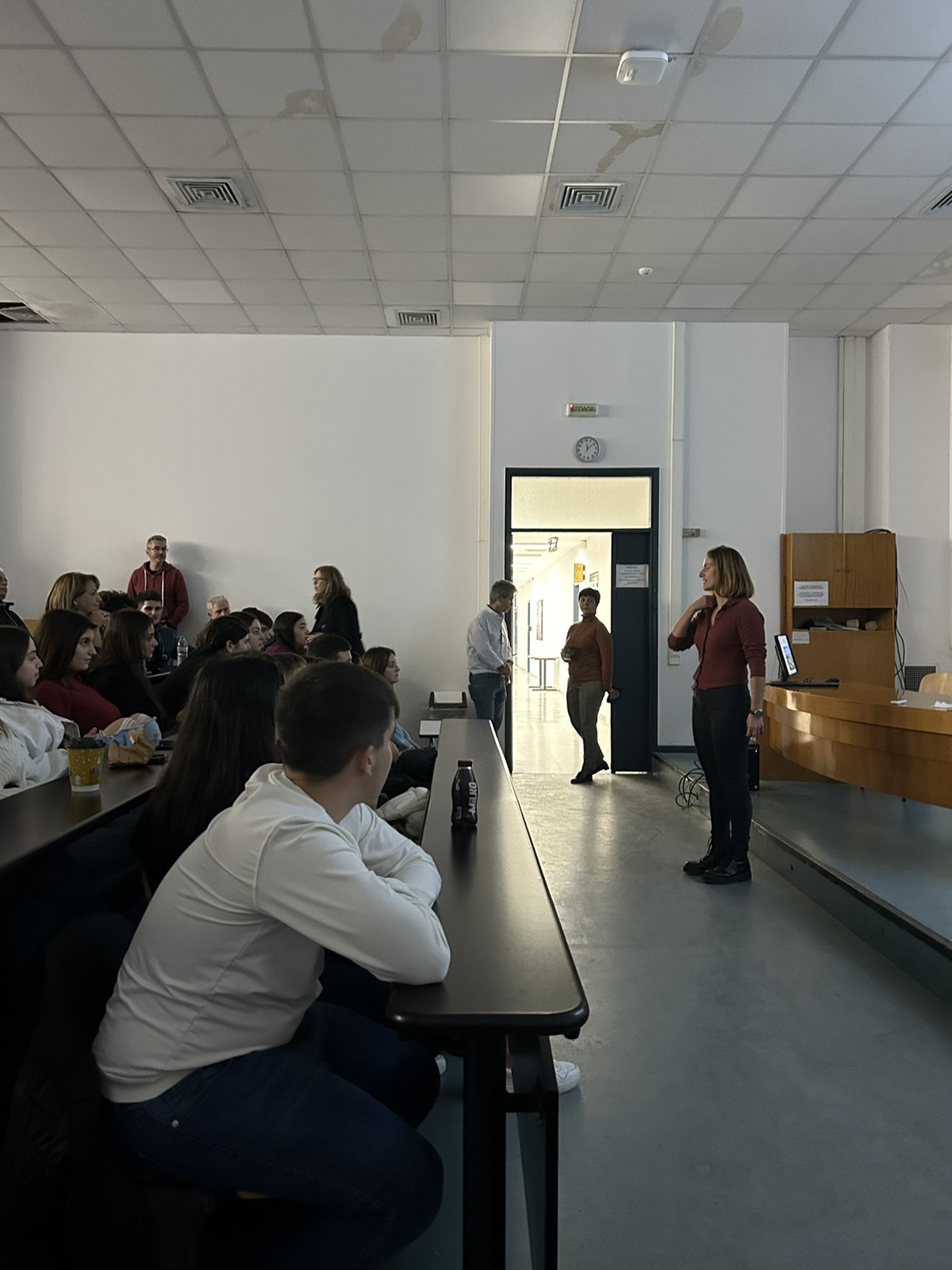 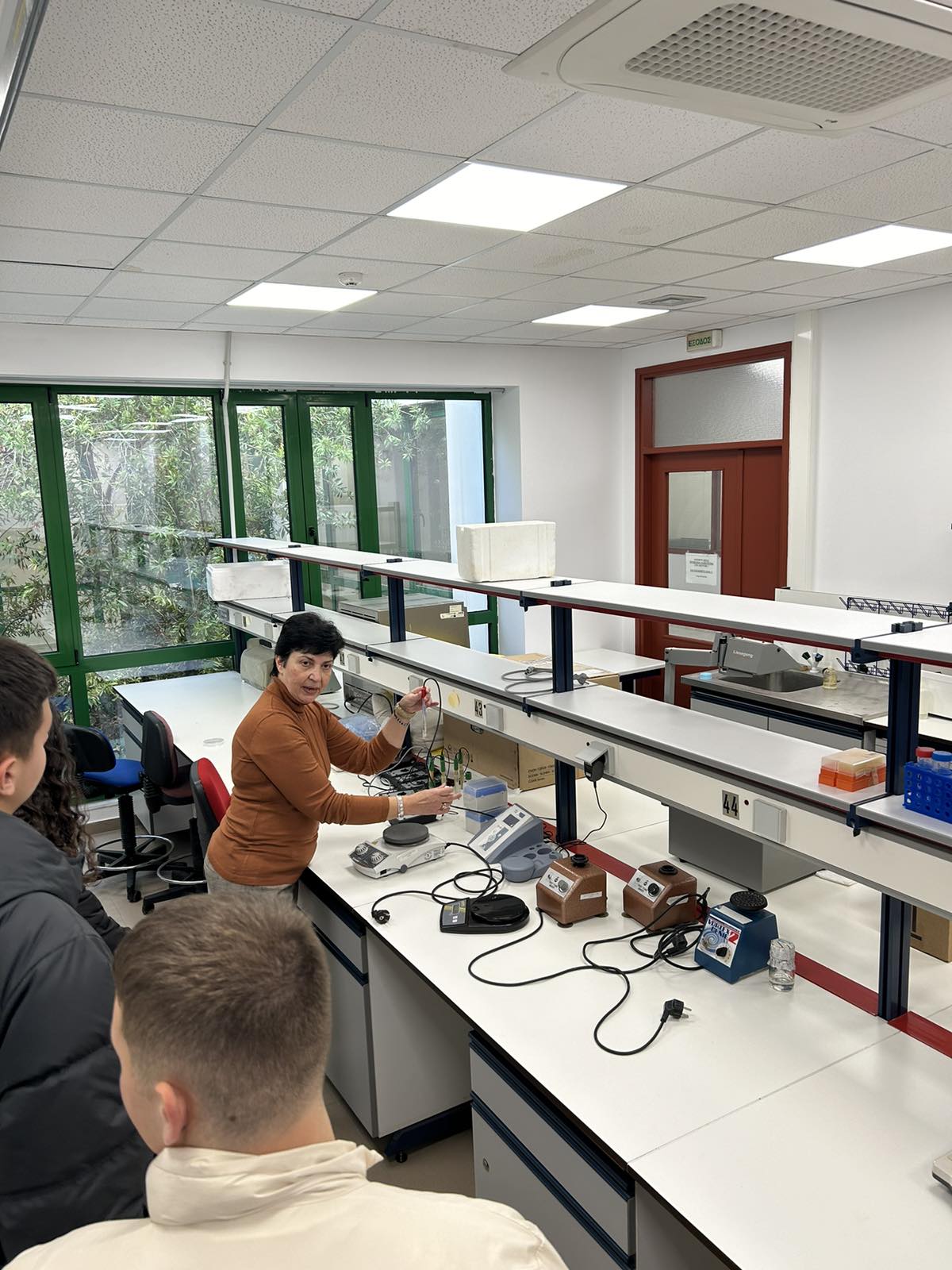 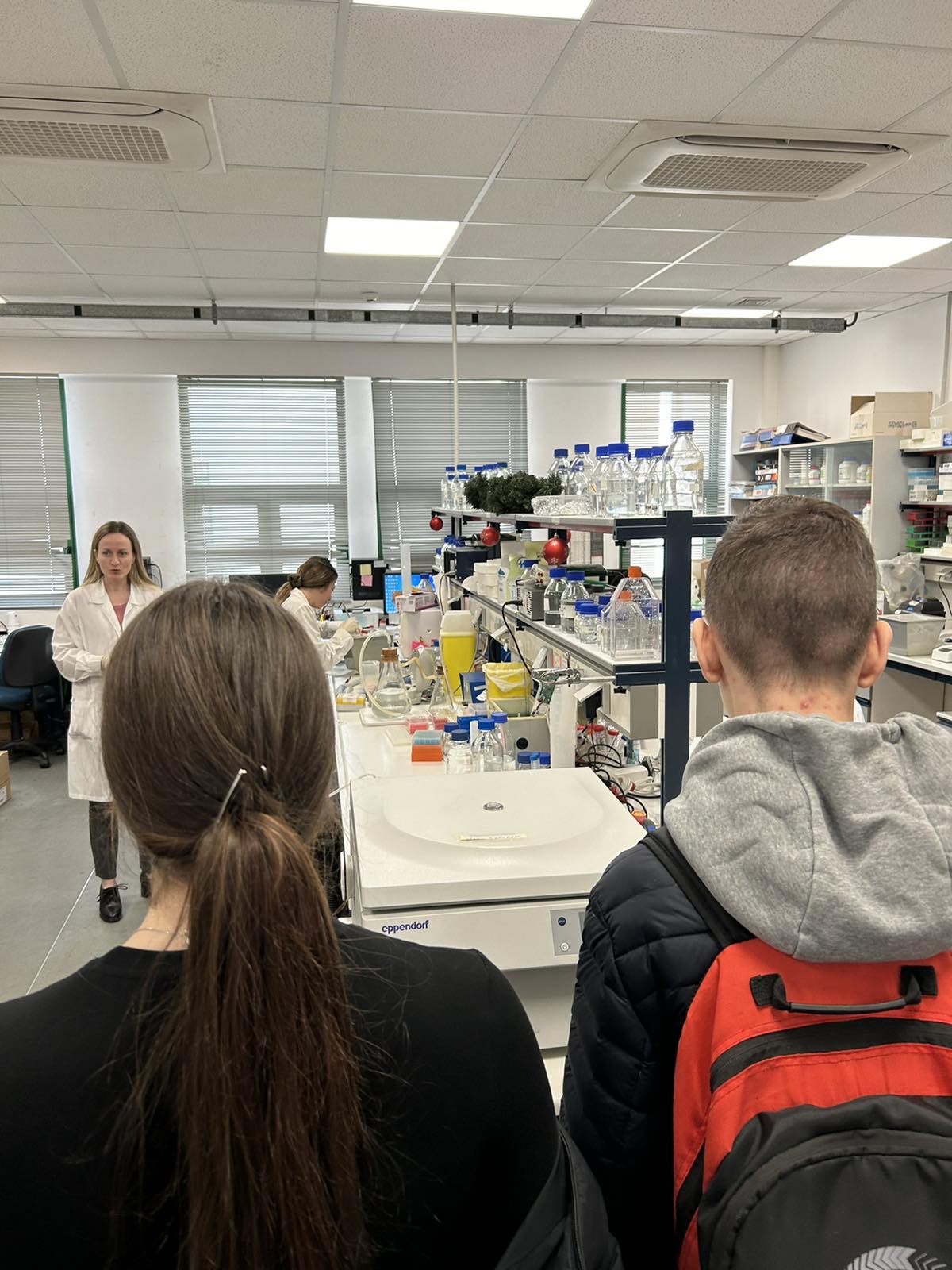 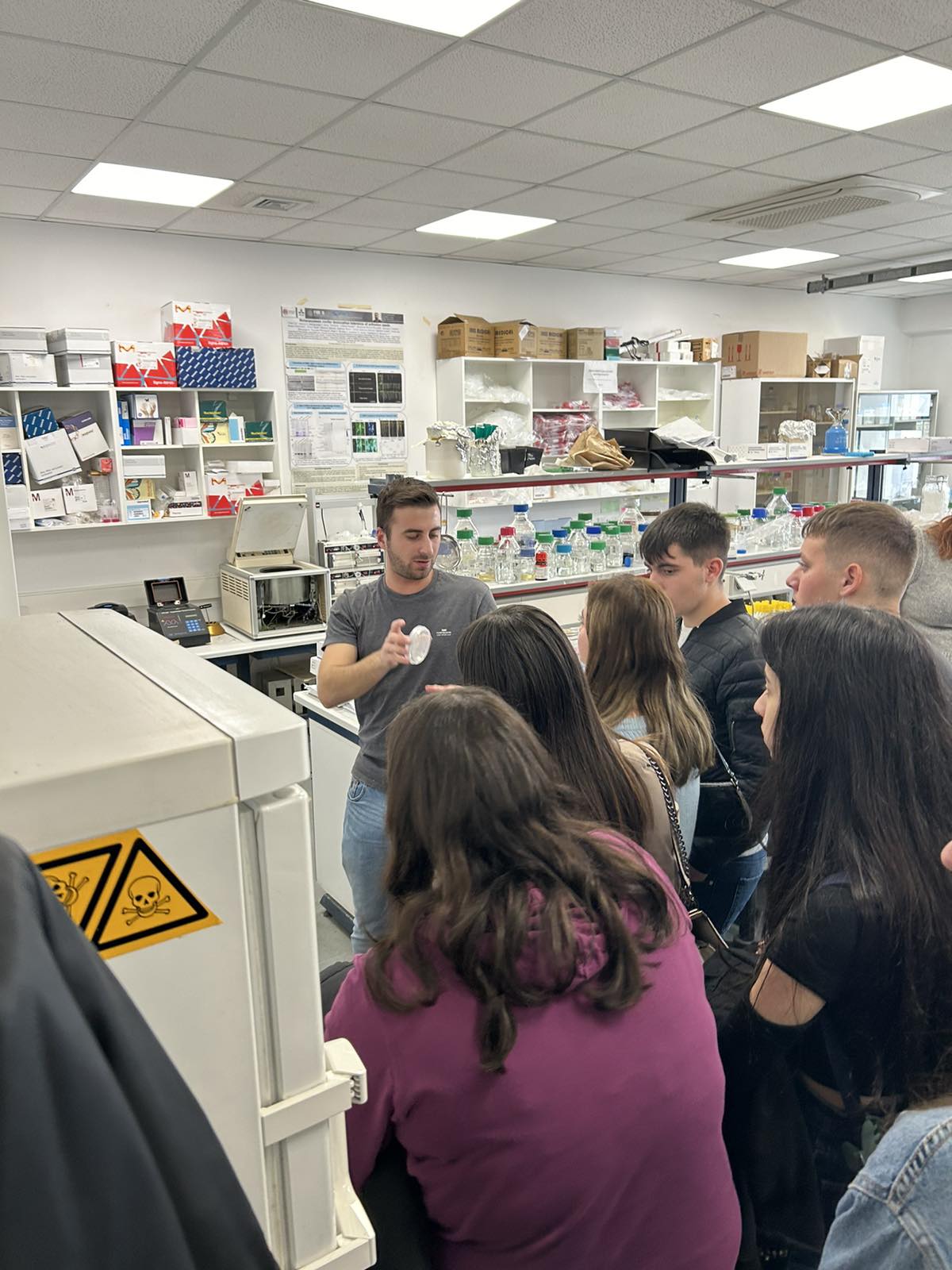 